INDICAÇÃO Nº 1942/2018Sugere ao Poder Executivo Municipal que proceda a roçagem e limpeza na área publica localizada próxima a Caixa d’Água do Bairro Vila Rica.     (A)Excelentíssimo Senhor Prefeito Municipal, Nos termos do Art. 108 do Regimento Interno desta Casa de Leis, dirijo-me a Vossa Excelência para sugerir ao setor competente que proceda a roçagem  e limpeza na área publica localizada próxima a Caixa d’Água do Bairro Vila Rica.   Justificativa:Fomos procurados por munícipes moradores das proximidades solicitando essa providencia, pois segundo eles o mato está alto favorecendo a proliferação de animais peçonhentos causando transtornos e insegurança, conforme relato abaixo:“Francieli Paulena Precisamos dessa limpeza aqui no Vila Rica próximo a caixa d água está aparecendo cobras, piolhos de cobra, aranhas O mato está muito alto um descaso”.Plenário “Dr. Tancredo Neves”, em 26 de Fevereiro de 2018.José Luís Fornasari                                                  “Joi Fornasari”                                                    - Vereador -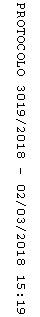 